ПРОГРАМАна ЕСЕННО НАЦИОНАЛНО СЪСТЕЗАНИЕ ПО ФИЗИКА11-13 ноември 2022 г.гр. Сливен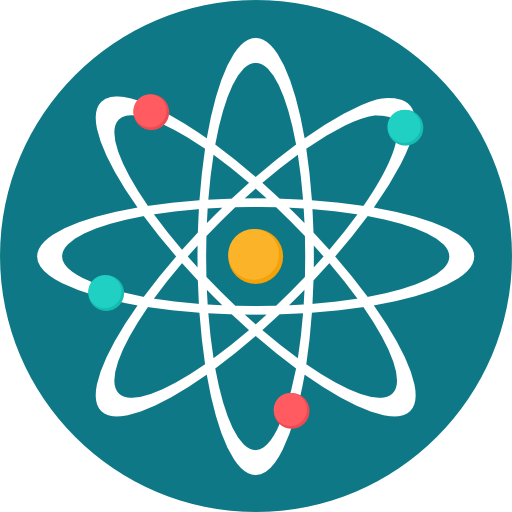 ЧАСДЕЙНОСТИМЯСТО11 ноември11 ноември11 ноемвридо 17:30Регистрация и настаняване на участници, ръководители и гостиХотели18:30-19:00Техническа конференция с ръководителитеСУ „К. Константинов“19:30Вечеря12 ноември12 ноември12 ноемвридо 07:30ЗакускаХотелидо 08:15Настаняване на участниците по залиСУ „К. Константинов“08:30-12:30(13:30 ч.)Провеждане на състезаниетоСУ „К. Константинов“След 13:30Посещение на крепост „Туида“Крепост „Туида“13 ноември13 ноември13 ноември07:00-08:00ЗакускаХотелидо 12:00Обявяване на резултатите и награждаване на победителите в състезаниетоСУ „К. Константинов“Програмата е отворена и подлежи на промяна. За настъпили промени ще бъдете уведомени на техническата конференция на ръководителите.Програмата е отворена и подлежи на промяна. За настъпили промени ще бъдете уведомени на техническата конференция на ръководителите.Програмата е отворена и подлежи на промяна. За настъпили промени ще бъдете уведомени на техническата конференция на ръководителите.